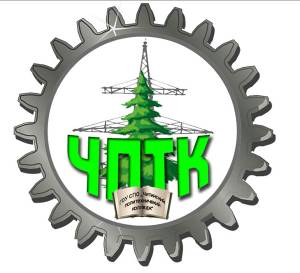 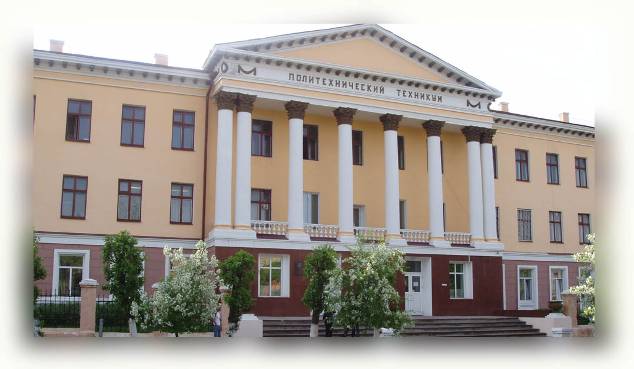 Колледж сегодня – это: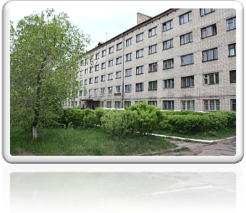 13 специальностей;дневное и заочное отделения;учебный центр, осуществляющий подготовку и переподготовку кадров;два учебных корпуса, в которых расположено 66 кабинетов и лабораторий;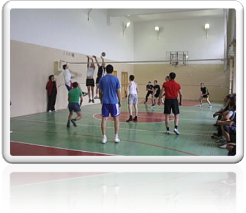 современные мастерские:     электромонтажные, пункт технического обслуживания автомобилей, шиномонтаж, слесарно-механические, столярные;библиотека и читальный зал;3 спортивных зала;красивый и уютный актовый зал;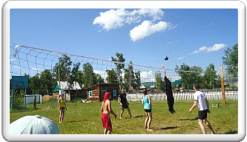 2 комфортабельных общежития;учебно-опытная база для проведения практики;база отдыха на озере Арахлей.Абитуриент!Став студентом колледжа, ты не только приобретаешь востребованную профессию, но и сможешь проявить себя, участвуя в: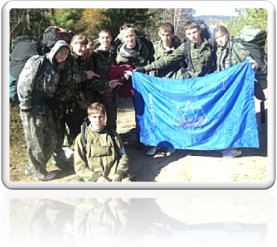 научно-студенческом обществе;студенческом Совете колледжа; досуговом центре «Гармония» (танцы, вокал, драма и т.д.); туристическом клубе «Вертикаль» (походы, туристические слеты, соревнования);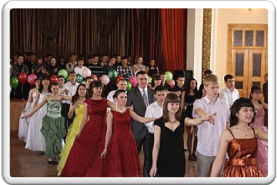  клубе «Альтернатива» (здоровый образ жизни, помощь нуждающимся); отряде «Экодесант» (природоохранная деятельность);клубе интересных встреч; спортивных секциях (два спортивных зала, тренажерный зал).СПЕЦИАЛЬНОСТИ КОЛЛЕДЖАПрием осуществляется на базе 9 и 11 классов. 
На заочное отделение – на базе 11 классов.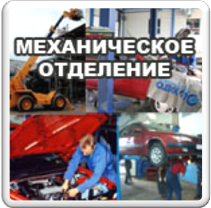 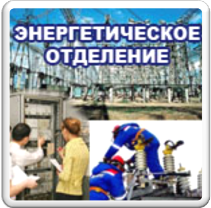 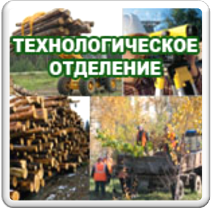 Документы для поступления:заявление на выбранную специальность;паспорт или иной документ удостоверяющий личность;документ об образовании;сертификат о прививках (копия), результаты флюорографии;4 фотографии размером 3x4;документы, подтверждающие льготы при проведении конкурса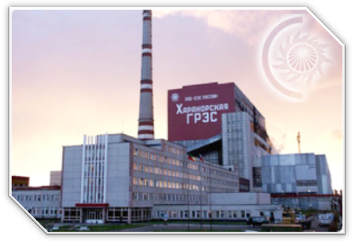 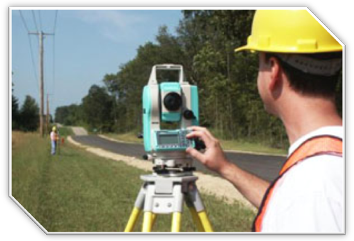 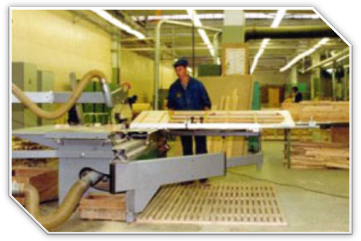 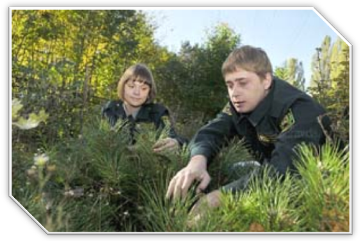 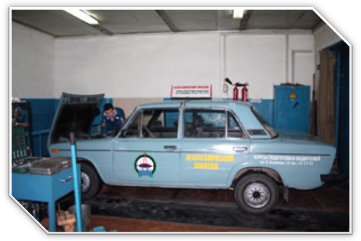 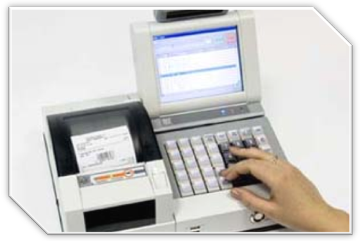 Наш адрес: г. Чита, ул. Полины Осипенко, 18тел.: (3022) 35-52-54, 32-02-53   факс: (3022) 35-52-54   
сайт: www.chptk.ruЭкономическое отделениеЭкономическое отделение38.02.01Экономика и бухгалтерский учётКвалификация: Бухгалтер38.02.02Страховое делоКвалификация: Специалист страхового делаМеханическое отделениеМеханическое отделение23.02.01Организация перевозок и управление на транспортеКвалификация: Техник23.02.07Техническое обслуживание и ремонт двигателей, систем и агрегатов автомобилейКвалификация: Специалист23.02.04Техническая эксплуатация подъёмно-транспортных, строительных, дорожных машин и оборудованияКвалификация: ТехникЭнергетическое отделениеЭнергетическое отделение13.02.03Электрические станции, сети и системыКвалификация: Техник-электрик13.02.06Релейная защита и автоматизация электроэнергетических системКвалификация: Техник-электрик08.02.09Монтаж, наладка и эксплуатация электрооборудования промышленных и гражданских зданийКвалификация: ТехникТехнологическое отделениеТехнологическое отделение35.02.01Лесное и лесопарковое хозяйствоКвалификация: Специалист лесного и лесопаркового хозяйства35.02.03Технология деревообработкиКвалификация: Техник-технолог21.02.08Прикладная геодезияКвалификация: Техник-геодезист35.02.12Садово-парковое и ландшафтное строительство Квалификация: Техник